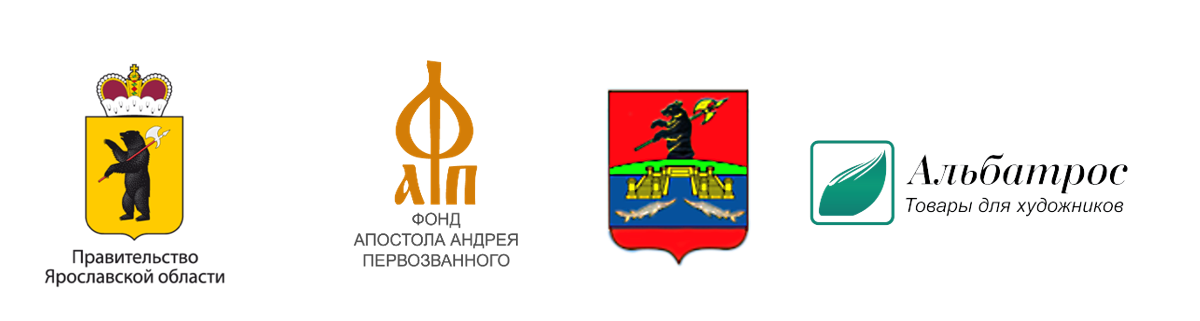 ПОЛОЖЕНИЕо Всероссийском конкурсе детского рисунка
«Морская слава России – 2020» 1. ОБЩИЕ ПОЛОЖЕНИЯ1.1. Настоящее Положение определяет порядок организации и условия проведения Всероссийского конкурса детского рисунка «Морская слава России – 2020», посвященного памяти адмирала Ф.Ф. Ушакова, 275-летие со дня рождения которого отмечается в 2020 году. Конкурс приурочен к Всероссийскому фестивалю культуры и искусства имени святого праведного Федора Ушакова, который ежегодно проводится в селе Хопылево Рыбинского района Ярославской области.Организатор Конкурса:● 	Международный общественный фонд содействия духовно-нравственному возрождению современного общества «Фонд апостола Андрея Первозванного» (Далее Фонд Андрея Первозванного), www.fap.ruПартнеры Конкурса: ●     Правительство Ярославской области;●     Администрация городского округа г. Рыбинск.Оператор конкурса:● 	Оператором конкурса, уполномоченным принимать и обрабатывать конкурсные заявки является Информационно-выставочное агентство «Артконтракт», www.artcontract.ru.Техническая поддержка конкурса осуществляется по адресу: concurs@artcontract.ru. Прием обращений в техническую поддержку осуществляется круглосуточно с указанием e-mail заявителя. Обработка обращений в техническую поддержку осуществляется в рабочие часы (с 10:00 до 18:00 по МСК). Максимальный срок обработки обращений в техническую поддержку и направления ответа – 3 (три) рабочих дня.1.2. Участие в конкурсе открытое и бесплатное.1.3.  Участниками конкурса могут выступать дети в возрасте от 6 до 18 лет.1.4. По результатам Конкурса Жюри в соответствии с настоящим Положением определяет победителей Конкурса. Победитель ГРАН-ПРИ конкурса получит главный приз Подарочный набор медалей с изображением 14 российских гербов и каталог-путеводитель воссозданных российских гербов разных эпох (см. рис. 1, в конце документа).2.  ЦЕЛИ И ЗАДАЧИ КОНКУРСА2.1. Основная цель Конкурса — повышение интереса к историческому прошлому России, укрепление исторической преемственности и развитие творческих способностей у подрастающего поколения.2.2. Задачи Конкурса:● 	популяризация знаний истории морских побед русского флота и его Героев (к 275-летию со дня рождения Ф.Ф. Ушакова);● 	создание насыщенного информационного фона вокруг празднования;● 	стимулирование творческой инициативы у детей и молодых людей;● 	развитие творческих способностей учащихся;● 	выявление талантливой молодежи, их поддержка и поощрение;● 	формирование у подрастающего поколения чувства патриотизма и любви к Родине;● 	повышение интереса к истории России, сохранение памяти о её Героях и героических событиях.3.  ОПРЕДЕЛЕНИЯ И ТЕРМИНЫ КОНКУРСА3.1. Конкурс — программа мероприятий, в ходе реализации которых будут достигнуты цели и задачи Конкурса. Конкурс является открытым и проводится под руководством Организаторов Конкурса. В целях определения победителя Конкурса Организаторами Конкурса формируются Рабочая группа и Жюри.3.2. Фестиваль — Всероссийский фестиваль культуры и искусства имени святого праведного Федора Ушакова, который ежегодно проводится в селе Хопылево Рыбинского района Ярославской области.3.3. Участники Конкурса — все авторы и правообладатели, приславшие свои работы (выполненные индивидуально или в творческом коллективе) согласно условиям настоящего Положения и выполнившие условия настоящего Положения. К участию в Конкурсе допускаются граждане Российской Федерации в возрасте от 6 лет до 18 лет.  За участников конкурса в возрасте от 6 до 18 лет документы подписывает их законный представитель.3.4. Заявитель — законный представитель участника конкурса, уполномоченный оформлять электронную заявку от лица участника конкурса в возрастной категории от 6 до 14 лет.3.5. Тема Конкурса «Морская слава России – 2020»: истории морских побед русского флота и его Героев (к 275-летию со дня рождения Ф.Ф. Ушакова).4. СРОКИ ПРОВЕДЕНИЯ КОНКУРСА4.1. Конкурс проводится с 6 июля 2020 года по 28 июля 2020 года в 4 этапа:

6 — 20 июля 2020 г. До 20 июля 2020 (до 23.59 по МСК) осуществляется прием электронных заявок участников на странице Оператора конкурса по адресу: https://artcontract.ru/contest/2237  (см. п.  5).21 — 23 июля 2020 г. Рабочая группа определяет 19 финалистов конкурса.Жюри   рассматривает   работы  финалистов  и   определяет   основного победителя   (ГРАН-ПРИ),   9   лауреатов   (по   3   лауреата   в   каждой возрастной   группе)   и   9   призеров   (по  3   призера  в   каждой  возрастной группе). (см. п. 5.2.).24 июля 2020 г. Публикуются итоги Конкурса на официальных сайтах и в социальных сетях Организаторов и Оператора конкурса.28 июля — 15 августа 2020 г.Рассылка наградных документов и призов для участников конкурса, финалистов и победителей.5. УСЛОВИЯ УЧАСТИЯ В КОНКУРСЕ5.1. В конкурсе могут принимать участие на добровольной основе учащиеся Общеобразовательных учреждений, художественных школ, воспитанники семейно-ориентированных общественных организаций и воскресных школ.5.2. Конкурс проводится в трех возрастных категориях:● 	 6 – 9 лет,● 	10 – 13 лет,● 	14 – 18 лет.5.3.  Для участия в Конкурсе необходимо:● 	до 20 июля 2020 г. включительно (до 23.59 по МСК) заполнить электронную заявку на странице Оператора конкурса https://artcontract.ru/contest/2237 и прикрепить цифровую фотографию произведения.Заявка заполняется на русском языке. ФИО автора пишется в именительном падеже. 
Будьте внимательны, не допускайте опечаток и ошибок! На основании введенных вами данных автоматически формируются Сертификаты Участников.● 	Фотографии произведения прикрепляются в формате jpeg или png!
Размер превью изображения должен быть не менее 1200х900 px с разрешением не менее 72 dpi.● 	По требованию организаторов, автор должен дополнительно предоставить исходные материалы высокого качества. Сканы не компьютерного произведения необходимо присылать в tiff, фото - в raw или jpeg. Съемка должна быть проведена на профессиональную камеру.● 	Заявки и фотографии работ на электронную почту не принимаются!5.4.  Подтвердить согласие на обработку персональных данных (Приложение №1 к настоящему Положению).5.5. Все присланные на Конкурс материалы не рецензируются и не возвращаются.5.6. В период проведения Конкурса Участник Конкурса разрешает безвозмездное использование своих работ с передачей Организаторам Конкурса следующих прав:● 	право на обнародование работ, т.е. на сообщение произведения в какой-либо форме или каким-либо способом неопределенному кругу лиц;● 	право на воспроизведение работ;● 	право на распространение работ;● 	право на публичный показ работ;● 	право на переработку работ;● 	право на доведение работ до всеобщего сведения;● 	право на использование работ без указания имени автора (право на анонимное использование);● 	право на внесение в работы изменений, сокращений и дополнений, снабжение произведений при их использовании иллюстрациями, предисловием, комментариями или какими бы то ни было пояснениями.5.8. Участник Конкурса подтверждает, что он является единственным правообладателем исключительных прав на работы; что при создании и использовании работы им не были нарушены права третьих лиц.5.9. Участник Конкурса гарантирует, что исключительное право на все объекты интеллектуальной собственности, входящие в состав работы, принадлежит Участнику конкурса на законных основаниях.5.10.  Участники Конкурса дают согласие на интервью об участии в Конкурсе, в том числе по радио и телевидению (включая запись прямого эфира), а равно в иных средствах массовой информации, на фото и видеосъемку при проведении Конкурса.5.11. Направляя рисунок на Конкурс, Участники предоставляют Организаторам Конкурса право на использование персональных данных и материалов, предоставленных Участником Конкурса согласно Приложению №1 к настоящему Положению без получения специального согласия на каждый случай использования и без выплаты какого-либо денежного вознаграждения.5.12. Факт участия в Конкурсе предусматривает, что его Участники согласны, что их имена, фамилии, иные персональные данные, их фотографии, интервью и другие материалы могут быть использованы Организаторами Конкурса в рекламных и информационных целях, в том числе на телевидении, радио, в прессе, интернете и других СМИ и для изготовления графических материалов без выплаты им какой-либо денежной компенсации. Все исключительные права на такие интервью и фотографии будут принадлежать Организаторам Конкурса.5.13. Подача электронной заявки на участие в Конкурсе означает согласие участника со всеми условиями Положения в целом и с каждым пунктом Положения в частности.5.14. Размещая электронную заявку участник Конкурса подтверждает свое согласие на обработку персональных данных Организаторам и Оператору конкурса (см. Приложение № 1).6. ТРЕБОВАНИЯ К РАБОТАМ6.1. Работа должна соответствовать теме Конкурса: истории морских побед русского флота и его Героях (к 275-летию со дня рождения Ф.Ф. Ушакова).6.2. Работа должна быть авторской и выполнена специально для данного Конкурса.6.3. В конкурсных работах не допускаются ссылки на сторонние ресурсы.6.4. Для участия в Конкурсе принимаются работы, выполненные на бумажном или на электронном носителе.● 	Работы, выполненные в ручных техниках (рисунок, графика, малотиражная графика), должны быть выполнены на плотной белой бумаге (ватман) формата А4 (295×210 мм) или формата А3 (420×297 мм).● 	Для работ, выполненных в компьютерной графике, цветные растровые элементы изображения должны быть в цветовой модели CMYK. Рисунки могут быть выполнены в любом графическом редакторе, но сохранены в формате tiff (программа Adobe Photoshop) или ai (программа Adobe Illustrator).Каждый элемент должен быть выполнен на отдельном слое. Не допускается склеивание слоёв изображения.Допустимо только наложение слоёв изображения. Если изображение содержит текст, то он должен быть переведён в «кривые». В этом случае текст будет нередактируемым, т.е. таким, каким его задумал автор. Если текст не переведён в «кривые», то вместе с файлом оригинала должны быть предоставлены файлы шрифтов, используемых в оригинале, для возможности последующего редактирования.Изображения должны иметь разрешение не менее 72 dpi.6.5.  На Конкурс не принимаются работы:● 	содержащие политическую и прочую пропаганду, ложную информацию, призывы к национальной розни, клевету и личные нападки;● 	содержащие ненормативную лексику;● 	нарушающие авторское право;● 	рекламные или любые другие работы, созданные в интересах компаний-игроков рынка специально для их рекламных носителей, независимо от их содержательной и художественной ценности.6.6. Работы должны соответствовать необходимым требованиям действующего законодательства Российской Федерации, В частности, работы не должны включать в себя следующие элементы:● 	вошедшие во всеобщее употребление для обозначения товаров определенного вида;● 	являющиеся общепринятыми символами и терминами;● 	характеризующие товары, в том числе указывающие на их вид, качество, количество, свойство, назначение, ценность, а также на время, место и способ их производства или сбыта;● 	представляющие собой форму товаров, которые определяются исключительно или главным образом свойством либо назначением товаров.6.7. Не допускается использование в работах элементов, представляющих собой:● 	сокращенные или полные наименования международных межправительственных организаций, их гербы, флаги, другие символы и знаки (кроме тех, которые необходимы для художественного оформления рисунка, с целью соответствия тематике Конкурса);● 	официальные контрольные, гарантийные или пробирные клейма, печати, награды и другие знаки отличия.6.8.  Не допускается использование в работах обозначений, представляющих собой или содержащих элементы:● 	являющиеся ложными или способными ввести в заблуждение;● 	противоречащие общественным интересам, принципам гуманности и морали.6.9. Не допускается использование в работах обозначений, тождественных или сходных до степени смешения с официальными наименованиями и изображениями особо ценных объектов культурного наследия народов Российской Федерации либо объектов всемирного культурного или природного наследия, а также с изображениями культурных ценностей, хранящихся в коллекциях, собраниях и фондах.6.10. Работы не должны быть тождественны или сходны до степени смешения с товарными знаками других лиц, зарегистрированными или заявленными на регистрацию в отношении однородных товаров и имеющими более ранний приоритет.6.11.  Работы не должны быть тождественны:● 	названию известного в Российской Федерации произведения науки, литературы или искусства, персонажу или цитате из такого произведения, произведению искусства или его фрагменту;● 	имени, псевдониму или производному от них обозначению, портрету или факсимиле известного в Российской Федерации;● 	промышленному образцу, знаку соответствия, права на которые возникли ранее даты приоритета регистрируемого товарного знака.6.12. Организаторы Конкурса оставляют за собой право не рассматривать работы, которые не соответствуют требованиям Конкурса, не вступать в переписку и не объяснять причин отказа.7. ПОРЯДОК ПОДВЕДЕНИЯ ИТОГОВ КОНКУРСА7.1. Рабочая группа рассматривает работы, поступившие в ходе Конкурса, и осуществляет отбор работ, соответствующих требованиям к представляемым на Конкурс работам, согласно разделу 6 настоящего Положения, для рассмотрения Жюри Конкурса. В состав Рабочей группы Конкурса входят сотрудники Фонда Андрея Первозванного. Рабочая группа не рассматривает заявки, поступившие позднее 20 июля 2020 года.Рабочая группа определяет 19 работ финалистов. Работы оцениваются по следующим критериям:● 	соответствие заявленной теме;● 	высокий художественный уровень исполнения;● 	оригинальность идеи и техники исполнения.Решение Рабочей группы принимается путём консенсуса и оформляется протоколом.7.2. Финалистов Конкурса определяет Жюри. В состав Жюри Конкурса входят государственные и общественные деятели, руководство Фонда Андрея Первозванного, члены общественных организаций.Жюри рассматривает отобранные Рабочей группой работы дистанционно, при помощи онлайн-голосования, с соблюдением анонимности автора, определяет основного победителя (ГРАН-ПРИ), 9 лауреатов (по 3   лауреата   в   каждой возрастной   группе)   и   9   призеров   (по  3   призера  в   каждой  возрастной группе). Победителями становятся авторы рисунков, наиболее полно раскрывающих тему Конкурса и имеющих высокий художественный уровень. Победители определяются большинством голосов членов Жюри. Решение Жюри оформляется протоколом. Решение Жюри окончательно и пересмотру не подлежит.7.3. Итоги Конкурса размещаются на официальных сайтах и информационных ресурсах Фонда Андрея Первозванного, на странице оператора конкурса.8. НАГРАЖДЕНИЕ ПОБЕДИТЕЛЯ КОНКУРСА8.1. Эскизы победителей Конкурса подлежат размещению на официальных сайтах и информационных ресурсах Фонда Андрея Первозванного, на странице Оператора конкурса, при этом могут быть доработаны профессиональными дизайнерами.8.2. Передача прав Победителей Конкурса, по итогам Конкурса другому лицу не допускаются. Выплата денежного эквивалента взамен предоставленных Победителям Конкурса прав по итогам не производится.8.3. В течение 14 рабочих дней после публикации итогов конкурса, участники Конкурса, заявки которых пройдут Модерацию и будут допущены к участию в Конкурсе, получат электронные Сертификаты участника на е-майл указанный при регистрации и/или в Личный кабинет участника.8.4. Победитель, лауреаты и призеры Конкурса будут отмечены именными Дипломами. 8.3.  Организаторы оставляют за собой право на поощрение финалистов и победителей Конкурса дополнительными призами.8.4. Организатор конкурса вправе учредить дополнительные номинации и награды Конкурса (дипломы в специальных номинациях и пр.).9. ПРАВА И ОБЯЗАННОСТИ УЧАСТНИКА9.1.  Участник Конкурса имеет право:9.1.1. ознакомиться с настоящим Положением о Конкурсе на размещаются официальных сайтах и информационных ресурсах Фонда Андрея Первозванного, на странице Оператора конкурса;9.1.2. принимать участие в Конкурсе в порядке, определенном настоящим Положением;9.1.3. получать информацию об изменениях в Положении;9.1.4. получать от Организаторов Конкурса необходимую информацию о порядке организации и проведения Конкурса.9.2. Участник обязуется:9.2.1. соблюдать условия настоящего Положения, опубликованного на официальном сайте  ресурсах Фонда Андрея Первозванного;9.2.2. в случае если нарушение Участником Конкурса обязанностей, предусмотренных настоящим Положением, вызвало возникновение у Организаторов Конкурса убытков, Участник Конкурса обязан возместить такие убытки в полном объеме.9.2.3. Подача электронной заявки на участие в Конкурсе означает согласие участника со всеми условиями Конкурса9.2.4. Участник дает согласие на обработку персональных данных Организаторам и Оператору конкурса.9.2.5. Участник несет самостоятельно ответственность за полноту, достоверность предоставленных  данных и правописание ФИО в заявке. 10. ПРАВА И ОБЯЗАННОСТИ ОРГАНИЗАТОРОВ КОНКУРСА10.1. Организаторы Конкурса:10.1.1. осуществляют проверку правильности оформления Заявок и иной информации, отправленных для участия в Конкурсе, на предмет соответствия заявленным настоящим Положением требованиям;10.1.2. вправе требовать от Участников соблюдения настоящего Положения, а также требовать не совершения действий, которые могут создавать ситуации, причиняющие вред Участникам Конкурса, Организаторам Конкурса или третьим лицам;10.1.3. отказать в участии в Конкурсе заявителю, приславшему свою заявку позже указанного времени;10.1.4. отказать в участии в Конкурсе в случае незаконного использования или подозрения на незаконное использование Участником Конкурса объектов авторских и смежных прав и иных прав третьих лиц. Организаторы конкурса на свое усмотрение принимают решение о соответствии работы настоящему Положению;10.1.5. вносить изменения в настоящее Положение в течение заявочного этапа Конкурса;10.1.6. в любое время до определения победителя прекратить проведение Конкурса, разместив информационное сообщение об этом на официальных сайтах и информационных ресурсах Андрея Первозванного, на странице оператора конкурса10.2. Обязанности Организаторов Конкурса:10.2.1.провести Конкурс в порядке и на условиях, определенных настоящим Положением;10.2.2. обеспечить конфиденциальность персональных данных, полученных Организаторами Конкурса от Участников для целей проведения Конкурса и безопасность при их обработке в рамках исполнения своих обязательств, предусмотренных настоящим Положением, в соответствии с требованиями Федерального закона РФ от 27 июля 2006 года «О персональных данных» № 152-ФЗ;10.2.3. обеспечить предоставление прав победителям Конкурса, предусмотренные п. 8 настоящего Положения.10.3.  Организаторы Конкурса не несут ответственности за:10.3.1. содержание работ и их соответствие требованиям законодательства, за нарушения Участниками - авторами работ интеллектуальных и иных прав третьих лиц;10.3.2. неполучение/несвоевременное получение информации, сведений/документов по вине самих Участников Конкурса, или по вине организаций связи, или по иным, не зависящим от Организаторов причинам;10.3.3. неисполнение (несвоевременное исполнение) Участниками Конкурса обязанностей, предусмотренных настоящим Положением;10.3.4. правильность, точность и достоверность персональных данных, контактной и иной информации, которую Участники Конкурса указали в Заявках, а равно за невозможность в связи с этим связаться с Участниками Конкурса по указанным ими в анкете контактным телефонам, адресам электронной почты по причинам, не зависящим от Организаторов Конкурса, а также по причинам, но, не ограничиваясь этим, связанным с качеством работы операторов связи;10.3.5. за переносы сроков и сбои в проведении Конкурса, а также другие изменения в проведении Конкурса.11.  ФОРС-МАЖОР11.1. Организаторы Конкурса не несут ответственности за неисполнение любых обязательств по данному Положению, вызванные обстоятельствами форс-мажора.11.2. К обстоятельствам форс-мажора относятся: война, землетрясение, наводнение, ураган, пожар или подобные явления, а также законы, распоряжения и иные нормативные документы компетентных государственных органов, принятые после опубликования настоящего Положения и препятствующие его исполнению.12.  ЗАКЛЮЧИТЕЛЬНЫЕ ПОЛОЖЕНИЯ12.1. Настоящее Положение вступает в силу со дня его утверждения.12.2. Организаторы Конкурса не несут никаких обязательств финансового, денежного характера перед Участниками Конкурса.12.3. Указанный Конкурс носит социальную направленность и не имеет какой-либо коммерческой составляющей.13. Контактная информацияАдрес Фонда Андрея Первозванного: г. Москва, ул. Покровка. д.42, стр. 5По организационным вопросам конкурса:Парфенова Елена АльбертовнаEParfenova@fap.ru+7(495) 641-52-00 доб.1035, +79161400200Звонить строго с 10 до 16 по Московскому времениПо техническим вопросам заполнения заявок:Техническая поддержка конкурса осуществляется по адресу: concurs@artcontract.ru. Прием обращений в техническую поддержку осуществляется круглосуточно с указанием e-mail заявителя. Обработка обращений в техническую поддержку осуществляется в рабочие часы (с 10:00 до 18:00 по МСК). Максимальный срок обработки обращений в техническую поддержку и направления ответа – 3 (три) рабочих дня. Приложение №1к Положению о Всероссийском конкурсе детского рисунка «Морская слава России – 2020» Согласие на обработку персональных данныхВ соответствии с требованиями статьи 9 федерального закона от 27.07.06г. «О персональных данных» № 152-ФЗ, подтверждаю свое согласие Фонду апостола Андрея Первозванного (далее — Фонд), расположенного по адресу: г. Москва, ул. Покровка. д.42, стр.5, на обработку моих персональных данных, указанных в Заявке на участие во Всероссийском конкурсе детского рисунка «Морская слава России – 2020».Обработка (сбор, систематизация, накопление, хранение, уточнение, использование, передача, уничтожение) моих персональных данных осуществляется в рамках Всероссийского конкурса рисунка «Морская слава России – 2020», посвященного памяти адмирала Ф.Ф. Ушакова, 275-летие со дня рождения которого отмечается в 2020 году.Я предоставляю Фонду право передавать мои персональные данные должностным лицам Фонда, партнерам и контрагентам Фонда в рамках реализации вышеуказанных целей.Я обязуюсь не представляться чужим именем или от чужого имени (частного лица или организации), не указывать заведомо недостоверную информацию и информацию, идентифицирующую третьих лиц или относящуюся к третьим лицам.Предоставляю Фонду право осуществлять все действия (операции) с моими персональными данными, включая сбор, систематизацию, накопление, хранение, обновление, изменение, использование, обезличивание, блокирование, уничтожение. Фонд вправе обрабатывать мои персональные данные посредством внесения их в электронную базу данных, включения в списки (реестры) и отчетные формы, предусмотренные документами, регламентирующими деятельность Фонда.Настоящее согласие действует в течение 5 (пяти) лет с даты его предоставления.Я оставляю за собой право отозвать свое согласие посредством составления соответствующего письменного документа, который может быть направлен мной в адрес Фонда по почте заказным письмом с уведомлением о вручении, либо вручен лично под расписку уполномоченному представителю Фонда.Обработка персональных данных прекращается в течение трех дней с момента получения Фонда письменного заявления (отзыва) и/или в случае достижения цели обработки и уничтожается в срок и на условиях, установленных законом, если не предусмотрено иное.